        ҠАРАР                                                                                 П О С Т А Н О В Л Е Н И Е               09 август 2019г.                              № 27/1                                09 августа 2019г.Об  отмене   постановления   администрации сельского поселенияКабакушский сельсовет   муниципального района Стерлибашевский район №  15/1 от 28.04.2016 г. «Об утверждении административного регламента по осуществлению муниципального жилищного контроля на территории  сельского поселения Кабакушский сельсовет муниципального районаСтерлибашевский район Республики Башкортостан»   С  целью  приведения в  соответствие регламентов оказания услуг и выполнения функции Администрацией  сельского поселения  Кабакушский сельсовет  муниципального района  Стерлибашевский район  Республики  Башкортостан с действующими нормативно-правовыми актами  Администрация сельского поселения Кабакушский сельсовет  постановляет :1. Отменить  постановление   администрации сельского поселения Кабакушский сельсовет   муниципального района Стерлибашевский район №15/1 от 28.04.2016 г. «Об утверждении административного регламента по осуществлению муниципального жилищного контроля на территории  сельского поселения Кабакушский сельсовет муниципального района  Стерлибашевский район Республики Башкортостан» 2. Контроль за исполнением  данного постановления оставляю  за собой.Глава сельского поселения                                                                                           Кабакушский  сельсовет                                             Р.Г. Ахметов                                                                                         БАШҠОРТОСТАН  РЕСПУБЛИКАҺЫСТӘРЛЕБАШ РАЙОНЫМУНИЦИПАЛЬ РАЙОНЫНЫҢ                                             ҠАБЫККЫУЫШ АУЫЛ СОВЕТЫАУЫЛ БИЛӘМӘҺЕХАКИМИӘТЕ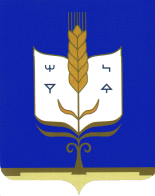 АДМИНИСТРАЦИЯ                                                                                                  СЕЛЬСКОГО ПОСЕЛЕНИЯ                                                                                                                                                                                                                       КАБАКУШСКИЙ СЕЛЬСОВЕТ                                           МУНИЦИПАЛЬНОГО РАЙОНА                          СТЕРЛИБАШЕВСКИЙ  РАЙОН                               РЕСПУБЛИКИ БАШКОРТОСТАН